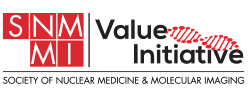 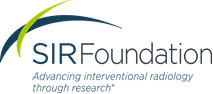 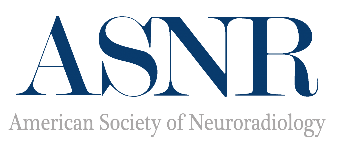 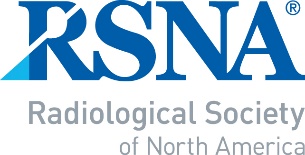 Comparative Effectiveness ResearchTraining Program2022-2023Comparative Effectiveness ResearchTraining Program2022-2023Comparative Effectiveness ResearchTraining Program2022-2023Comparative Effectiveness ResearchTraining Program2022-2023Comparative Effectiveness ResearchTraining Program2022-2023Comparative Effectiveness ResearchTraining Program2022-2023Comparative Effectiveness ResearchTraining Program2022-2023Comparative Effectiveness ResearchTraining Program2022-2023Comparative Effectiveness ResearchTraining Program2022-2023Comparative Effectiveness ResearchTraining Program2022-2023820 Jorie Boulevard  Oak Brook, IL 60523  (630) 590-7741  820 Jorie Boulevard  Oak Brook, IL 60523  (630) 590-7741  820 Jorie Boulevard  Oak Brook, IL 60523  (630) 590-7741  820 Jorie Boulevard  Oak Brook, IL 60523  (630) 590-7741  820 Jorie Boulevard  Oak Brook, IL 60523  (630) 590-7741  820 Jorie Boulevard  Oak Brook, IL 60523  (630) 590-7741  820 Jorie Boulevard  Oak Brook, IL 60523  (630) 590-7741  820 Jorie Boulevard  Oak Brook, IL 60523  (630) 590-7741  820 Jorie Boulevard  Oak Brook, IL 60523  (630) 590-7741  820 Jorie Boulevard  Oak Brook, IL 60523  (630) 590-7741  ELIGIBILITY CRITERIA: The applicant musthave either an MD or PhD, or equivalent, and hold a mid-to-senior trainee or junior faculty position in a radiology, radiation oncology or nuclear medicine program. International radiologist may also be considered. never have been a principal investigator on a CER grant or contracthave the support of their department chair, including release time to complete the online modules, attend the 1.5-day in-person workshop, participate in six web-based modules and a faculty-led grant review, and time to complete homework assignments have a research idea matching current CER priorities at a targeted funding agencybe prepared to discuss and develop the research idea over the course of the program with the aim to submit a proposal to NIH, PCORI, RSNA, ASNR, SIRF, GERRAF, ARRS, or other equivalent institution by the next cycle deadlinehave a mentor, ideally from their institution, who has performed CER and is committed to helping the participant throughout the course of the application processagree to attend and participate in all components of the program and submit a CER grant application to an appropriate funding agency by the next cycle deadlineParticipants are responsible for air travel, hotel accommodations, and ground transportation for a trip to attend the in-person workshop at the RSNA headquarters in Oak Brook, Illinois.DEPARTMENT CHAIR SUPPORT REQUIRED:Guarantee the participant time to attend the 1.5-day in-person workshopProvide release time for the participant to complete homework assignmentsProvide time for a mentor for the participant (if from the same department) who is knowledgeable of the participant’s proposed research idea and to provide written input on selected portions of the protocol-in-progress, in particular, the first draft and subsequent iterations of the specific aimsApplication Deadline:  August 15, 2022                                                                      Page 1 of 2ELIGIBILITY CRITERIA: The applicant musthave either an MD or PhD, or equivalent, and hold a mid-to-senior trainee or junior faculty position in a radiology, radiation oncology or nuclear medicine program. International radiologist may also be considered. never have been a principal investigator on a CER grant or contracthave the support of their department chair, including release time to complete the online modules, attend the 1.5-day in-person workshop, participate in six web-based modules and a faculty-led grant review, and time to complete homework assignments have a research idea matching current CER priorities at a targeted funding agencybe prepared to discuss and develop the research idea over the course of the program with the aim to submit a proposal to NIH, PCORI, RSNA, ASNR, SIRF, GERRAF, ARRS, or other equivalent institution by the next cycle deadlinehave a mentor, ideally from their institution, who has performed CER and is committed to helping the participant throughout the course of the application processagree to attend and participate in all components of the program and submit a CER grant application to an appropriate funding agency by the next cycle deadlineParticipants are responsible for air travel, hotel accommodations, and ground transportation for a trip to attend the in-person workshop at the RSNA headquarters in Oak Brook, Illinois.DEPARTMENT CHAIR SUPPORT REQUIRED:Guarantee the participant time to attend the 1.5-day in-person workshopProvide release time for the participant to complete homework assignmentsProvide time for a mentor for the participant (if from the same department) who is knowledgeable of the participant’s proposed research idea and to provide written input on selected portions of the protocol-in-progress, in particular, the first draft and subsequent iterations of the specific aimsApplication Deadline:  August 15, 2022                                                                      Page 1 of 2ELIGIBILITY CRITERIA: The applicant musthave either an MD or PhD, or equivalent, and hold a mid-to-senior trainee or junior faculty position in a radiology, radiation oncology or nuclear medicine program. International radiologist may also be considered. never have been a principal investigator on a CER grant or contracthave the support of their department chair, including release time to complete the online modules, attend the 1.5-day in-person workshop, participate in six web-based modules and a faculty-led grant review, and time to complete homework assignments have a research idea matching current CER priorities at a targeted funding agencybe prepared to discuss and develop the research idea over the course of the program with the aim to submit a proposal to NIH, PCORI, RSNA, ASNR, SIRF, GERRAF, ARRS, or other equivalent institution by the next cycle deadlinehave a mentor, ideally from their institution, who has performed CER and is committed to helping the participant throughout the course of the application processagree to attend and participate in all components of the program and submit a CER grant application to an appropriate funding agency by the next cycle deadlineParticipants are responsible for air travel, hotel accommodations, and ground transportation for a trip to attend the in-person workshop at the RSNA headquarters in Oak Brook, Illinois.DEPARTMENT CHAIR SUPPORT REQUIRED:Guarantee the participant time to attend the 1.5-day in-person workshopProvide release time for the participant to complete homework assignmentsProvide time for a mentor for the participant (if from the same department) who is knowledgeable of the participant’s proposed research idea and to provide written input on selected portions of the protocol-in-progress, in particular, the first draft and subsequent iterations of the specific aimsApplication Deadline:  August 15, 2022                                                                      Page 1 of 2ELIGIBILITY CRITERIA: The applicant musthave either an MD or PhD, or equivalent, and hold a mid-to-senior trainee or junior faculty position in a radiology, radiation oncology or nuclear medicine program. International radiologist may also be considered. never have been a principal investigator on a CER grant or contracthave the support of their department chair, including release time to complete the online modules, attend the 1.5-day in-person workshop, participate in six web-based modules and a faculty-led grant review, and time to complete homework assignments have a research idea matching current CER priorities at a targeted funding agencybe prepared to discuss and develop the research idea over the course of the program with the aim to submit a proposal to NIH, PCORI, RSNA, ASNR, SIRF, GERRAF, ARRS, or other equivalent institution by the next cycle deadlinehave a mentor, ideally from their institution, who has performed CER and is committed to helping the participant throughout the course of the application processagree to attend and participate in all components of the program and submit a CER grant application to an appropriate funding agency by the next cycle deadlineParticipants are responsible for air travel, hotel accommodations, and ground transportation for a trip to attend the in-person workshop at the RSNA headquarters in Oak Brook, Illinois.DEPARTMENT CHAIR SUPPORT REQUIRED:Guarantee the participant time to attend the 1.5-day in-person workshopProvide release time for the participant to complete homework assignmentsProvide time for a mentor for the participant (if from the same department) who is knowledgeable of the participant’s proposed research idea and to provide written input on selected portions of the protocol-in-progress, in particular, the first draft and subsequent iterations of the specific aimsApplication Deadline:  August 15, 2022                                                                      Page 1 of 2ELIGIBILITY CRITERIA: The applicant musthave either an MD or PhD, or equivalent, and hold a mid-to-senior trainee or junior faculty position in a radiology, radiation oncology or nuclear medicine program. International radiologist may also be considered. never have been a principal investigator on a CER grant or contracthave the support of their department chair, including release time to complete the online modules, attend the 1.5-day in-person workshop, participate in six web-based modules and a faculty-led grant review, and time to complete homework assignments have a research idea matching current CER priorities at a targeted funding agencybe prepared to discuss and develop the research idea over the course of the program with the aim to submit a proposal to NIH, PCORI, RSNA, ASNR, SIRF, GERRAF, ARRS, or other equivalent institution by the next cycle deadlinehave a mentor, ideally from their institution, who has performed CER and is committed to helping the participant throughout the course of the application processagree to attend and participate in all components of the program and submit a CER grant application to an appropriate funding agency by the next cycle deadlineParticipants are responsible for air travel, hotel accommodations, and ground transportation for a trip to attend the in-person workshop at the RSNA headquarters in Oak Brook, Illinois.DEPARTMENT CHAIR SUPPORT REQUIRED:Guarantee the participant time to attend the 1.5-day in-person workshopProvide release time for the participant to complete homework assignmentsProvide time for a mentor for the participant (if from the same department) who is knowledgeable of the participant’s proposed research idea and to provide written input on selected portions of the protocol-in-progress, in particular, the first draft and subsequent iterations of the specific aimsApplication Deadline:  August 15, 2022                                                                      Page 1 of 2ELIGIBILITY CRITERIA: The applicant musthave either an MD or PhD, or equivalent, and hold a mid-to-senior trainee or junior faculty position in a radiology, radiation oncology or nuclear medicine program. International radiologist may also be considered. never have been a principal investigator on a CER grant or contracthave the support of their department chair, including release time to complete the online modules, attend the 1.5-day in-person workshop, participate in six web-based modules and a faculty-led grant review, and time to complete homework assignments have a research idea matching current CER priorities at a targeted funding agencybe prepared to discuss and develop the research idea over the course of the program with the aim to submit a proposal to NIH, PCORI, RSNA, ASNR, SIRF, GERRAF, ARRS, or other equivalent institution by the next cycle deadlinehave a mentor, ideally from their institution, who has performed CER and is committed to helping the participant throughout the course of the application processagree to attend and participate in all components of the program and submit a CER grant application to an appropriate funding agency by the next cycle deadlineParticipants are responsible for air travel, hotel accommodations, and ground transportation for a trip to attend the in-person workshop at the RSNA headquarters in Oak Brook, Illinois.DEPARTMENT CHAIR SUPPORT REQUIRED:Guarantee the participant time to attend the 1.5-day in-person workshopProvide release time for the participant to complete homework assignmentsProvide time for a mentor for the participant (if from the same department) who is knowledgeable of the participant’s proposed research idea and to provide written input on selected portions of the protocol-in-progress, in particular, the first draft and subsequent iterations of the specific aimsApplication Deadline:  August 15, 2022                                                                      Page 1 of 2ELIGIBILITY CRITERIA: The applicant musthave either an MD or PhD, or equivalent, and hold a mid-to-senior trainee or junior faculty position in a radiology, radiation oncology or nuclear medicine program. International radiologist may also be considered. never have been a principal investigator on a CER grant or contracthave the support of their department chair, including release time to complete the online modules, attend the 1.5-day in-person workshop, participate in six web-based modules and a faculty-led grant review, and time to complete homework assignments have a research idea matching current CER priorities at a targeted funding agencybe prepared to discuss and develop the research idea over the course of the program with the aim to submit a proposal to NIH, PCORI, RSNA, ASNR, SIRF, GERRAF, ARRS, or other equivalent institution by the next cycle deadlinehave a mentor, ideally from their institution, who has performed CER and is committed to helping the participant throughout the course of the application processagree to attend and participate in all components of the program and submit a CER grant application to an appropriate funding agency by the next cycle deadlineParticipants are responsible for air travel, hotel accommodations, and ground transportation for a trip to attend the in-person workshop at the RSNA headquarters in Oak Brook, Illinois.DEPARTMENT CHAIR SUPPORT REQUIRED:Guarantee the participant time to attend the 1.5-day in-person workshopProvide release time for the participant to complete homework assignmentsProvide time for a mentor for the participant (if from the same department) who is knowledgeable of the participant’s proposed research idea and to provide written input on selected portions of the protocol-in-progress, in particular, the first draft and subsequent iterations of the specific aimsApplication Deadline:  August 15, 2022                                                                      Page 1 of 2ELIGIBILITY CRITERIA: The applicant musthave either an MD or PhD, or equivalent, and hold a mid-to-senior trainee or junior faculty position in a radiology, radiation oncology or nuclear medicine program. International radiologist may also be considered. never have been a principal investigator on a CER grant or contracthave the support of their department chair, including release time to complete the online modules, attend the 1.5-day in-person workshop, participate in six web-based modules and a faculty-led grant review, and time to complete homework assignments have a research idea matching current CER priorities at a targeted funding agencybe prepared to discuss and develop the research idea over the course of the program with the aim to submit a proposal to NIH, PCORI, RSNA, ASNR, SIRF, GERRAF, ARRS, or other equivalent institution by the next cycle deadlinehave a mentor, ideally from their institution, who has performed CER and is committed to helping the participant throughout the course of the application processagree to attend and participate in all components of the program and submit a CER grant application to an appropriate funding agency by the next cycle deadlineParticipants are responsible for air travel, hotel accommodations, and ground transportation for a trip to attend the in-person workshop at the RSNA headquarters in Oak Brook, Illinois.DEPARTMENT CHAIR SUPPORT REQUIRED:Guarantee the participant time to attend the 1.5-day in-person workshopProvide release time for the participant to complete homework assignmentsProvide time for a mentor for the participant (if from the same department) who is knowledgeable of the participant’s proposed research idea and to provide written input on selected portions of the protocol-in-progress, in particular, the first draft and subsequent iterations of the specific aimsApplication Deadline:  August 15, 2022                                                                      Page 1 of 2ELIGIBILITY CRITERIA: The applicant musthave either an MD or PhD, or equivalent, and hold a mid-to-senior trainee or junior faculty position in a radiology, radiation oncology or nuclear medicine program. International radiologist may also be considered. never have been a principal investigator on a CER grant or contracthave the support of their department chair, including release time to complete the online modules, attend the 1.5-day in-person workshop, participate in six web-based modules and a faculty-led grant review, and time to complete homework assignments have a research idea matching current CER priorities at a targeted funding agencybe prepared to discuss and develop the research idea over the course of the program with the aim to submit a proposal to NIH, PCORI, RSNA, ASNR, SIRF, GERRAF, ARRS, or other equivalent institution by the next cycle deadlinehave a mentor, ideally from their institution, who has performed CER and is committed to helping the participant throughout the course of the application processagree to attend and participate in all components of the program and submit a CER grant application to an appropriate funding agency by the next cycle deadlineParticipants are responsible for air travel, hotel accommodations, and ground transportation for a trip to attend the in-person workshop at the RSNA headquarters in Oak Brook, Illinois.DEPARTMENT CHAIR SUPPORT REQUIRED:Guarantee the participant time to attend the 1.5-day in-person workshopProvide release time for the participant to complete homework assignmentsProvide time for a mentor for the participant (if from the same department) who is knowledgeable of the participant’s proposed research idea and to provide written input on selected portions of the protocol-in-progress, in particular, the first draft and subsequent iterations of the specific aimsApplication Deadline:  August 15, 2022                                                                      Page 1 of 2ELIGIBILITY CRITERIA: The applicant musthave either an MD or PhD, or equivalent, and hold a mid-to-senior trainee or junior faculty position in a radiology, radiation oncology or nuclear medicine program. International radiologist may also be considered. never have been a principal investigator on a CER grant or contracthave the support of their department chair, including release time to complete the online modules, attend the 1.5-day in-person workshop, participate in six web-based modules and a faculty-led grant review, and time to complete homework assignments have a research idea matching current CER priorities at a targeted funding agencybe prepared to discuss and develop the research idea over the course of the program with the aim to submit a proposal to NIH, PCORI, RSNA, ASNR, SIRF, GERRAF, ARRS, or other equivalent institution by the next cycle deadlinehave a mentor, ideally from their institution, who has performed CER and is committed to helping the participant throughout the course of the application processagree to attend and participate in all components of the program and submit a CER grant application to an appropriate funding agency by the next cycle deadlineParticipants are responsible for air travel, hotel accommodations, and ground transportation for a trip to attend the in-person workshop at the RSNA headquarters in Oak Brook, Illinois.DEPARTMENT CHAIR SUPPORT REQUIRED:Guarantee the participant time to attend the 1.5-day in-person workshopProvide release time for the participant to complete homework assignmentsProvide time for a mentor for the participant (if from the same department) who is knowledgeable of the participant’s proposed research idea and to provide written input on selected portions of the protocol-in-progress, in particular, the first draft and subsequent iterations of the specific aimsApplication Deadline:  August 15, 2022                                                                      Page 1 of 22022-23 RSNA/ASNR/SIRF/SNMMI COMPARATIVE EFFECTIVENESS RESEARCH TRAINING PROGRAMAPPLICATION FORM2022-23 RSNA/ASNR/SIRF/SNMMI COMPARATIVE EFFECTIVENESS RESEARCH TRAINING PROGRAMAPPLICATION FORM2022-23 RSNA/ASNR/SIRF/SNMMI COMPARATIVE EFFECTIVENESS RESEARCH TRAINING PROGRAMAPPLICATION FORM2022-23 RSNA/ASNR/SIRF/SNMMI COMPARATIVE EFFECTIVENESS RESEARCH TRAINING PROGRAMAPPLICATION FORM2022-23 RSNA/ASNR/SIRF/SNMMI COMPARATIVE EFFECTIVENESS RESEARCH TRAINING PROGRAMAPPLICATION FORM2022-23 RSNA/ASNR/SIRF/SNMMI COMPARATIVE EFFECTIVENESS RESEARCH TRAINING PROGRAMAPPLICATION FORM2022-23 RSNA/ASNR/SIRF/SNMMI COMPARATIVE EFFECTIVENESS RESEARCH TRAINING PROGRAMAPPLICATION FORM2022-23 RSNA/ASNR/SIRF/SNMMI COMPARATIVE EFFECTIVENESS RESEARCH TRAINING PROGRAMAPPLICATION FORMPLEASE COMPLETE THIS APPLICATION FORM AND SUBMIT AS AN E-MAIL ATTACHMENT TOGETHER WITH:PROJECT ABSTRACT: a concise and realistic statement that includes a description of the significance, objectives, specific aims, hypothesis, and research methodology of the proposed project in the following format:maximum of 2 pages, single-spaced, 0.5” margins, font type Arial or Times New Roman, no smaller than 11 pointsCURRICULUM VITAE  (CV) Include the following:Applicant’s CV (NIH biosketch style, 5-pages)Mentor’s CV (NIH biosketch style, 5-pages) in which the grant record/knowledge of proposed science should be emphasized
Any ADDITIONAL INFORMATION, including a mentoring plan, project resources available or prior research and funding, that will help establish the investigator’s competence to pursue the proposed project (maximum of two pages)
LETTERS OF SUPPORT 
(to be submitted, whenever possible, as PDF attachments)A signed letter from the applicant’s department chair confirming the support of the department as outlined aboveA signed letter from the applicant’s mentor confirming a commitment to advise throughout the courseAPPLICATION DEADLINE:   August 15, 2022PLEASE COMPLETE ALL SECTIONSPLEASE COMPLETE THIS APPLICATION FORM AND SUBMIT AS AN E-MAIL ATTACHMENT TOGETHER WITH:PROJECT ABSTRACT: a concise and realistic statement that includes a description of the significance, objectives, specific aims, hypothesis, and research methodology of the proposed project in the following format:maximum of 2 pages, single-spaced, 0.5” margins, font type Arial or Times New Roman, no smaller than 11 pointsCURRICULUM VITAE  (CV) Include the following:Applicant’s CV (NIH biosketch style, 5-pages)Mentor’s CV (NIH biosketch style, 5-pages) in which the grant record/knowledge of proposed science should be emphasized
Any ADDITIONAL INFORMATION, including a mentoring plan, project resources available or prior research and funding, that will help establish the investigator’s competence to pursue the proposed project (maximum of two pages)
LETTERS OF SUPPORT 
(to be submitted, whenever possible, as PDF attachments)A signed letter from the applicant’s department chair confirming the support of the department as outlined aboveA signed letter from the applicant’s mentor confirming a commitment to advise throughout the courseAPPLICATION DEADLINE:   August 15, 2022PLEASE COMPLETE ALL SECTIONSPLEASE COMPLETE THIS APPLICATION FORM AND SUBMIT AS AN E-MAIL ATTACHMENT TOGETHER WITH:PROJECT ABSTRACT: a concise and realistic statement that includes a description of the significance, objectives, specific aims, hypothesis, and research methodology of the proposed project in the following format:maximum of 2 pages, single-spaced, 0.5” margins, font type Arial or Times New Roman, no smaller than 11 pointsCURRICULUM VITAE  (CV) Include the following:Applicant’s CV (NIH biosketch style, 5-pages)Mentor’s CV (NIH biosketch style, 5-pages) in which the grant record/knowledge of proposed science should be emphasized
Any ADDITIONAL INFORMATION, including a mentoring plan, project resources available or prior research and funding, that will help establish the investigator’s competence to pursue the proposed project (maximum of two pages)
LETTERS OF SUPPORT 
(to be submitted, whenever possible, as PDF attachments)A signed letter from the applicant’s department chair confirming the support of the department as outlined aboveA signed letter from the applicant’s mentor confirming a commitment to advise throughout the courseAPPLICATION DEADLINE:   August 15, 2022PLEASE COMPLETE ALL SECTIONSPLEASE COMPLETE THIS APPLICATION FORM AND SUBMIT AS AN E-MAIL ATTACHMENT TOGETHER WITH:PROJECT ABSTRACT: a concise and realistic statement that includes a description of the significance, objectives, specific aims, hypothesis, and research methodology of the proposed project in the following format:maximum of 2 pages, single-spaced, 0.5” margins, font type Arial or Times New Roman, no smaller than 11 pointsCURRICULUM VITAE  (CV) Include the following:Applicant’s CV (NIH biosketch style, 5-pages)Mentor’s CV (NIH biosketch style, 5-pages) in which the grant record/knowledge of proposed science should be emphasized
Any ADDITIONAL INFORMATION, including a mentoring plan, project resources available or prior research and funding, that will help establish the investigator’s competence to pursue the proposed project (maximum of two pages)
LETTERS OF SUPPORT 
(to be submitted, whenever possible, as PDF attachments)A signed letter from the applicant’s department chair confirming the support of the department as outlined aboveA signed letter from the applicant’s mentor confirming a commitment to advise throughout the courseAPPLICATION DEADLINE:   August 15, 2022PLEASE COMPLETE ALL SECTIONSPLEASE COMPLETE THIS APPLICATION FORM AND SUBMIT AS AN E-MAIL ATTACHMENT TOGETHER WITH:PROJECT ABSTRACT: a concise and realistic statement that includes a description of the significance, objectives, specific aims, hypothesis, and research methodology of the proposed project in the following format:maximum of 2 pages, single-spaced, 0.5” margins, font type Arial or Times New Roman, no smaller than 11 pointsCURRICULUM VITAE  (CV) Include the following:Applicant’s CV (NIH biosketch style, 5-pages)Mentor’s CV (NIH biosketch style, 5-pages) in which the grant record/knowledge of proposed science should be emphasized
Any ADDITIONAL INFORMATION, including a mentoring plan, project resources available or prior research and funding, that will help establish the investigator’s competence to pursue the proposed project (maximum of two pages)
LETTERS OF SUPPORT 
(to be submitted, whenever possible, as PDF attachments)A signed letter from the applicant’s department chair confirming the support of the department as outlined aboveA signed letter from the applicant’s mentor confirming a commitment to advise throughout the courseAPPLICATION DEADLINE:   August 15, 2022PLEASE COMPLETE ALL SECTIONSPLEASE COMPLETE THIS APPLICATION FORM AND SUBMIT AS AN E-MAIL ATTACHMENT TOGETHER WITH:PROJECT ABSTRACT: a concise and realistic statement that includes a description of the significance, objectives, specific aims, hypothesis, and research methodology of the proposed project in the following format:maximum of 2 pages, single-spaced, 0.5” margins, font type Arial or Times New Roman, no smaller than 11 pointsCURRICULUM VITAE  (CV) Include the following:Applicant’s CV (NIH biosketch style, 5-pages)Mentor’s CV (NIH biosketch style, 5-pages) in which the grant record/knowledge of proposed science should be emphasized
Any ADDITIONAL INFORMATION, including a mentoring plan, project resources available or prior research and funding, that will help establish the investigator’s competence to pursue the proposed project (maximum of two pages)
LETTERS OF SUPPORT 
(to be submitted, whenever possible, as PDF attachments)A signed letter from the applicant’s department chair confirming the support of the department as outlined aboveA signed letter from the applicant’s mentor confirming a commitment to advise throughout the courseAPPLICATION DEADLINE:   August 15, 2022PLEASE COMPLETE ALL SECTIONSPLEASE COMPLETE THIS APPLICATION FORM AND SUBMIT AS AN E-MAIL ATTACHMENT TOGETHER WITH:PROJECT ABSTRACT: a concise and realistic statement that includes a description of the significance, objectives, specific aims, hypothesis, and research methodology of the proposed project in the following format:maximum of 2 pages, single-spaced, 0.5” margins, font type Arial or Times New Roman, no smaller than 11 pointsCURRICULUM VITAE  (CV) Include the following:Applicant’s CV (NIH biosketch style, 5-pages)Mentor’s CV (NIH biosketch style, 5-pages) in which the grant record/knowledge of proposed science should be emphasized
Any ADDITIONAL INFORMATION, including a mentoring plan, project resources available or prior research and funding, that will help establish the investigator’s competence to pursue the proposed project (maximum of two pages)
LETTERS OF SUPPORT 
(to be submitted, whenever possible, as PDF attachments)A signed letter from the applicant’s department chair confirming the support of the department as outlined aboveA signed letter from the applicant’s mentor confirming a commitment to advise throughout the courseAPPLICATION DEADLINE:   August 15, 2022PLEASE COMPLETE ALL SECTIONSPLEASE COMPLETE THIS APPLICATION FORM AND SUBMIT AS AN E-MAIL ATTACHMENT TOGETHER WITH:PROJECT ABSTRACT: a concise and realistic statement that includes a description of the significance, objectives, specific aims, hypothesis, and research methodology of the proposed project in the following format:maximum of 2 pages, single-spaced, 0.5” margins, font type Arial or Times New Roman, no smaller than 11 pointsCURRICULUM VITAE  (CV) Include the following:Applicant’s CV (NIH biosketch style, 5-pages)Mentor’s CV (NIH biosketch style, 5-pages) in which the grant record/knowledge of proposed science should be emphasized
Any ADDITIONAL INFORMATION, including a mentoring plan, project resources available or prior research and funding, that will help establish the investigator’s competence to pursue the proposed project (maximum of two pages)
LETTERS OF SUPPORT 
(to be submitted, whenever possible, as PDF attachments)A signed letter from the applicant’s department chair confirming the support of the department as outlined aboveA signed letter from the applicant’s mentor confirming a commitment to advise throughout the courseAPPLICATION DEADLINE:   August 15, 2022PLEASE COMPLETE ALL SECTIONSLast NameFirst NameGenderGenderDegree(s)Degree(s)Name of InstitutionName of InstitutionDepartmentDepartmentSubspecialty Subspecialty Complete Mailing AddressComplete Mailing AddressComplete Mailing AddressComplete Mailing AddressWork Phone Work Phone Cell Phone (for emergency use)Cell Phone (for emergency use)E-mail AddressE-mail AddressTitle of Proposed Research ProjectTitle of Proposed Research ProjectName of Department ChairName of Department ChairDept Chair’s E-mail AddressDept Chair’s E-mail AddressName of Applicant’s MentorName of Applicant’s MentorMentor’s E-mail AddressMentor’s E-mail AddressHow did you hear about the CERT program?How did you hear about the CERT program?    Word of Mouth         Email    	    Social Media            RSNA.org        Word of Mouth         Email    	    Social Media            RSNA.org        Word of Mouth         Email    	    Social Media            RSNA.org        Word of Mouth         Email    	    Social Media            RSNA.org        Word of Mouth         Email    	    Social Media            RSNA.org        Word of Mouth         Email    	    Social Media            RSNA.org    This form is available online at:RSNA.org/CERT A copy of the application form and all supporting documents, whenever possible, should be submitted as PDF documents to RSNA staff at: DOR@rsna.org by the August 15th deadline.Page 2 of 2This form is available online at:RSNA.org/CERT A copy of the application form and all supporting documents, whenever possible, should be submitted as PDF documents to RSNA staff at: DOR@rsna.org by the August 15th deadline.Page 2 of 2This form is available online at:RSNA.org/CERT A copy of the application form and all supporting documents, whenever possible, should be submitted as PDF documents to RSNA staff at: DOR@rsna.org by the August 15th deadline.Page 2 of 2This form is available online at:RSNA.org/CERT A copy of the application form and all supporting documents, whenever possible, should be submitted as PDF documents to RSNA staff at: DOR@rsna.org by the August 15th deadline.Page 2 of 2This form is available online at:RSNA.org/CERT A copy of the application form and all supporting documents, whenever possible, should be submitted as PDF documents to RSNA staff at: DOR@rsna.org by the August 15th deadline.Page 2 of 2This form is available online at:RSNA.org/CERT A copy of the application form and all supporting documents, whenever possible, should be submitted as PDF documents to RSNA staff at: DOR@rsna.org by the August 15th deadline.Page 2 of 2This form is available online at:RSNA.org/CERT A copy of the application form and all supporting documents, whenever possible, should be submitted as PDF documents to RSNA staff at: DOR@rsna.org by the August 15th deadline.Page 2 of 2This form is available online at:RSNA.org/CERT A copy of the application form and all supporting documents, whenever possible, should be submitted as PDF documents to RSNA staff at: DOR@rsna.org by the August 15th deadline.Page 2 of 2